                                 Daily Menu for weeks of April 9th & April 16th 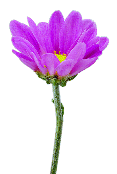 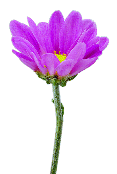 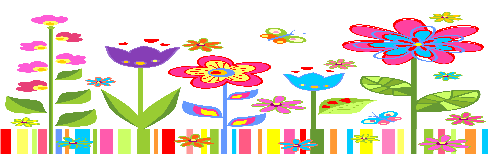 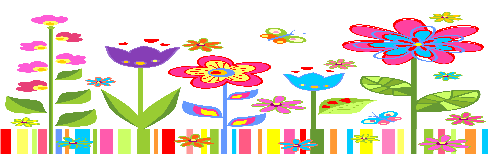 MONDAY 4/9TUESDAY  4/10WEDNESDAY 4/11THURSDAY  4/12FRIDAY  4/13AM Snack: Bran Muffin, Fruit & MilkFruit Smoothie, Graham Crackers & MilkCinnamon Raisin Bread, Fruit & MilkWaffle, Fruit & MilkCold Cereal, Fruit & MilkLunch: Pasta Salad w/ Turkey & Fresh Vegetables, Fruit & MilkCheese Quesadilla, Spring Salad Mix, Fruit & MilkHoagie w/ Turkey & Cheese, Fresh Sliced Vegetables, Fruit & MilkTeriyaki Chicken Breast, Roasted Potatoes, Fruit, Hawaiian Roll & MilkPopcorn Shrimp (2yo & up) Baked Fish Nuggets (under 2) Sweet Potato Tots, Fruit & MilkPM Snack: Whole Grain Goldfish & MilkPretzels, Steamed Edamame & WaterMini Nilla Wafers & MilkCheddar Cheese, Townhouse Crackers & WaterPirates Booty & MilkMONDAY 4/16TUESDAY                4/17WEDNESDAY 4/18       THURSDAY             4/19FRIDAY 4/20AM Snack:French Toast, Fruit & MilkButtered Biscuit, Fruit & MilkBlueberry Muffin, Fruit & MilkFruit Yogurt, Graham Crackers & MilkCold Cereal, Fruit & MilkLunch: Baked Chicken Tenders, Steamed Vegetables, Fruit & Milk BBQ Chicken Flatbread Pizza, Corn, Fruit & MilkSalisbury Steak, Mashed Potatoes, Fruit, Yeast Roll & MilkCrispy Baked Chicken, Roasted Vegetables, Fruit & MilkChef’s Salad w/ Turkey & Fresh Vegetables, Fruit, Croutons & Milk  PM Snack: Animal Crackers & MilkHummus, Pita Chips & WaterCheese Nips & MilkRaisins, Townhouse Crackers & WaterFig Newton Bar & Milk